ГКУ «ВЕРХНЕСАЛДИНСКИЙ ЦЕНТР ЗАНЯТОСТИ» ИНФОРМИРУЕТ: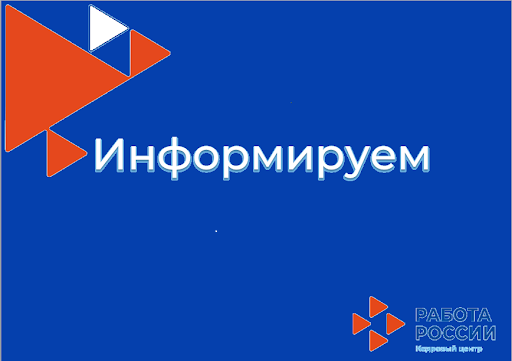 ПОРЯДОК ВЫДАЧИ СПРАВОК ПО ЗАПРОСУ ГРАЖДАНИНАЗа справкой гражданин может обратиться:лично, посетив ЦЗ;прислать заявление через Почту России; оформить запрос через Интерактивный портал. 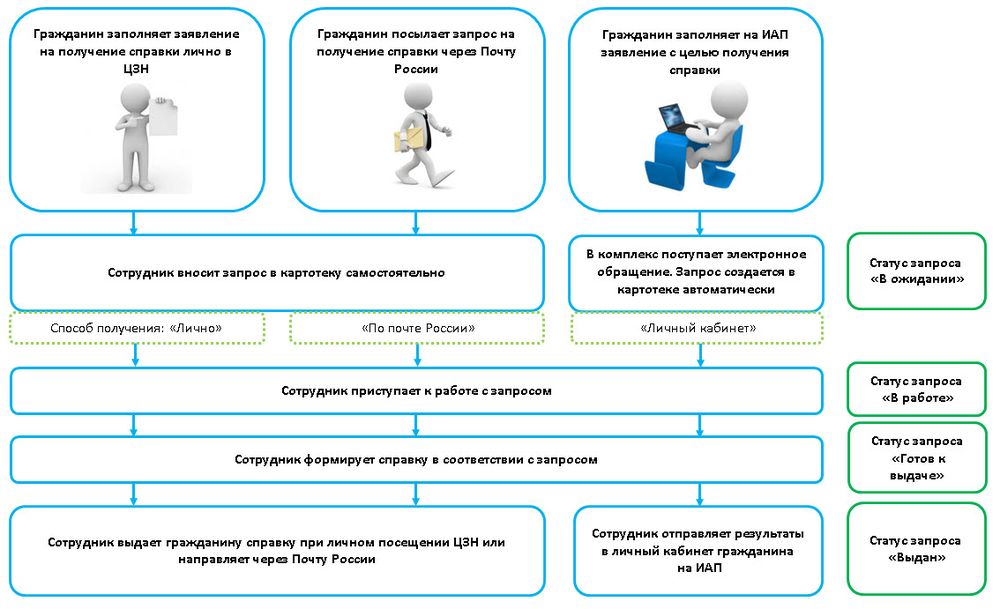 Личное обращение     Гражданин приходит в Центр занятости (г. Верхняя Салда, ул. Пролетарская, 2) и заполняет заявление на выдачу необходимой справки. Срок готовности документа - 3 дня. При себе необходимо иметь:  паспорт и СИЗ (маска, перчатки).      Можно отправить запрос сканированным документом  на электронную почту ЦЗ: vsaldaczn@yandex.ru .  Справка будет готова в течение 3-х дней. Забрать её можно будет  у дежурного администратора.Почта России      Гражданин отправляет своё заявление Почтой России (624760 Свердловская область, г. Верхняя Салда, ул. Пролетарская, 2, ГКУ «Верхнесалдинский ЦЗ»). Специалист сформирует ответ и отправит по указанному обратному адресу. Заявление пишется в произвольной форме и должно обязательно содержать: 1. Название справки (справка о пребывании на регистрационном учёте, справка о том, что не состоял на регистрационном учёте, справка о выплатах в период безработицы и пр.).
2. Ф.И.О. полностью.
3. Число, месяц и город рождения.4. Серия  и номер паспорта, кем выдан
5. Почтовый адрес вместе с индексом.
6. В том случае если вы состояли на учёте по безработице в заявке нужно указать период с ___ по __Интерактивный портал     Гражданин заходит на Интерактивный портал Департамента по труду и занятости населения Свердловской области: https://www.szn-ural.ru/ «Нажимаем» вкладку «Гражданам» - «Услуги в электронном виде» - далее «Получение справок»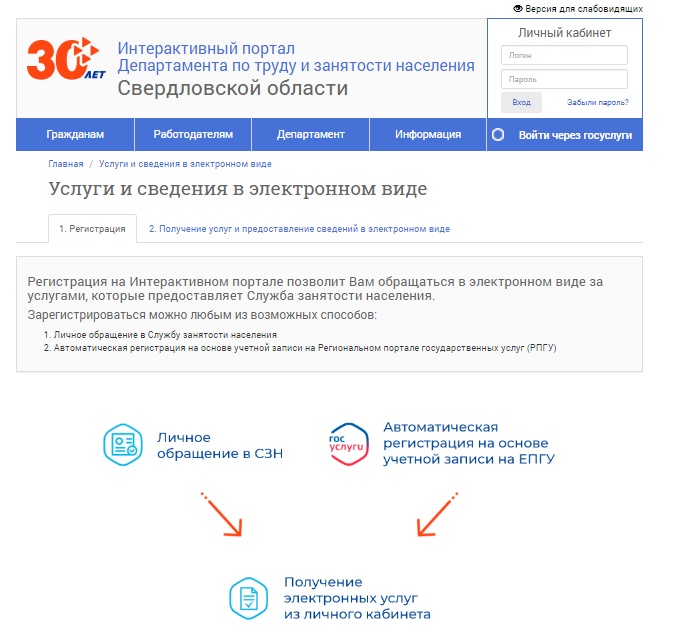       Услуга "Получение справок" доступна гражданину в личном кабинете. Гражданин должен заполнить на ИАП заявление и выбрать из списка необходимую справку.Получить готовую справку можно, распечатав ее в личном кабинете на Интерактивном портале или  лично в ЦЗ. 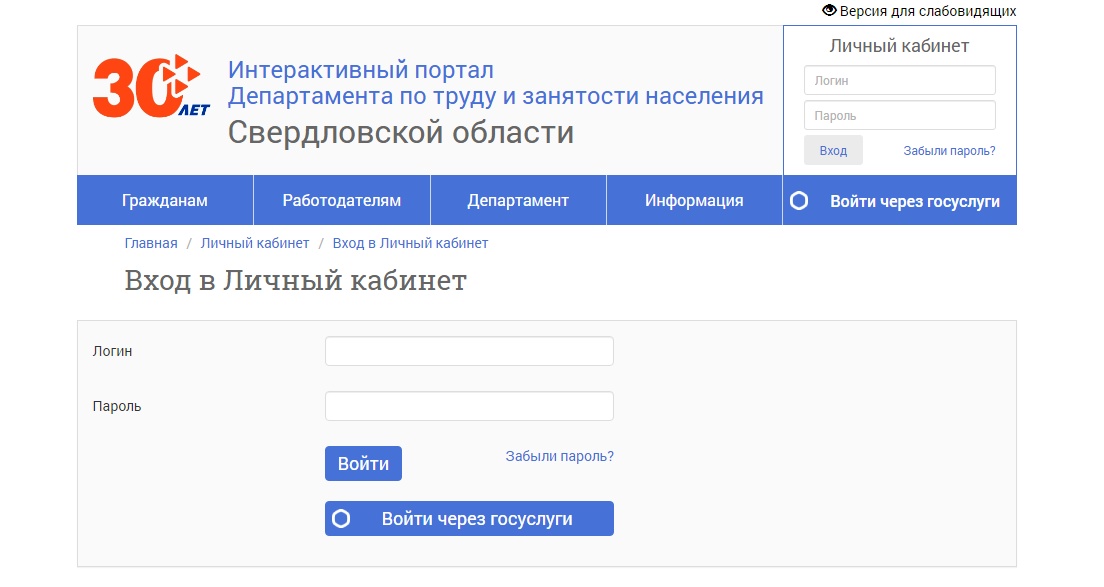 По всем вопросам обращайтесь по телефону: 8 (34345) 5-25-26